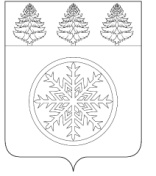 РОССИЙСКАЯ ФЕДЕРАЦИЯИРКУТСКАЯ ОБЛАСТЬАдминистрацияЗиминского городского муниципального образованияП О С Т А Н О В Л Е Н И Еот 08.04.2022_                    Зима                             № 354__ Об утверждении Порядка подготовки и согласования проекта решения администрации Зиминского городского муниципального образования об изменении существенных условий контракта на закупку товаров, работ, услуг для обеспечения нужд муниципального образования, заключенного до 1 января 2023 года, по соглашению сторонВ целях реализации части 65.1 статьи 112 Федерального закона от 05.04.2013 № 44-ФЗ «О контрактной системе в сфере закупок товаров, работ, услуг для обеспечения государственных и муниципальных нужд», руководствуясь статьей 28 Устава Зиминского городского муниципального образования, администрация Зиминского городского муниципального образованияП О С Т А Н О В Л Я Е Т:1. Утвердить Порядок подготовки и согласования проекта решения администрации Зиминского городского муниципального образования об изменении существенных условий контракта на закупку товаров, работ, услуг для обеспечения нужд муниципального образования, заключенного до 1 января 2023 года, по соглашению сторон (прилагается). 2. Настоящее постановление подлежит официальному опубликованию в общественно-политическом еженедельнике г. Зимы и Зиминского района «Новая Приокская правда» и размещению на официальном сайте администрации Зиминского городского муниципального образования в информационно-телекоммуникационной сети «Интернет».3. Контроль исполнения настоящего постановления возложить на первого заместителя мэра городского округа.И.о. мэра Зиминского городскогомуниципального образования							А.В. ГудовУтвержденпостановлением администрации ЗГМОот 08.04.2022  № 354ПОРЯДОК ПОДГОТОВКИ И СОГЛАСОВАНИЯ ПРОЕКТА РЕШЕНИЯ АДМИНИСТРАЦИИ ЗИМИНСКОГО ГОРОДСКОГО МУНИЦИПАЛЬНОГО ОБРАЗОВАНИЯОБ ИЗМЕНЕНИИ СУЩЕСТВЕННЫХ УСЛОВИЙ КОНТРАКТА НА ЗАКУПКУ ТОВАРОВ, РАБОТ, УСЛУГ ДЛЯ ОБЕСПЕЧЕНИЯ НУЖД МУНИЦИПАЛЬНОГО ОБРАЗОВАНИЯ, ЗАКЛЮЧЕННОГО ДО 1 ЯНВАРЯ 2023 ГОДА, ПО СОГЛАШЕНИЮ СТОРОН 1. Настоящий Порядок разработан в целях реализации пункта 65.1 статьи 112 Федерального закона от 05.04.2013 № 44-ФЗ «О контрактной системе в сфере закупок товаров, работ, услуг для обеспечения государственных и муниципальных нужд» (далее - Закон о контрактной системе) и устанавливает процедуру подготовки и согласования проекта решения администрации Зиминского городского муниципального образования об изменении существенных условий контракта на закупку товаров, работ, услуг для обеспечения нужд муниципального образования, заключенного до 1 января 2023 года, по соглашению сторон. 2. Проект решения подготавливается в форме распоряжения администрации Зиминского городского муниципального образования. 3. Инициатором подготовки проекта решения и ответственным за его согласование выступает главный распорядитель бюджетных средств местного бюджета. 4. Проект решения должен содержать: 1) наименование заказчика; 2) дату контракта (контрактов); 3) уникальный номер реестровой записи в реестре контрактов (номер контракта). 5. К проекту решения прилагается: 1) пояснительная записка, содержащая обоснование заключения дополнительного соглашения с описанием не зависящих от сторон контракта обстоятельств, повлекших невозможность его исполнения (описание фактических обстоятельств), предложение об изменении существенных условий контракта и обоснование таких изменений по форме согласно приложению к настоящему Порядку; 2) предложение об изменении существенных условий контракта и обоснование таких изменений, с соблюдением положений частей 1.3-1.6 статьи 95 Закона о контрактной системе;3) проект дополнительного соглашения к контракту об изменении существенных условий контракта. 6. Проект решения подлежит согласованию в порядке и сроки, установленные Инструкцией по делопроизводству в администрации Зиминского городского муниципального образования, утвержденной постановлением администрации Иркутской области от 12.12.2018 № 1708.Приложениек Порядку подготовки и согласованияпроекта решения администрации Зиминскогогородского муниципального образованияоб изменении существенных условийконтракта на закупку товаров,работ, услуг для обеспечения нужд муниципальногообразования, заключенного до 1 января 2023 годаФ О Р М АОБОСНОВАНИЕ ИЗМЕНЕНИЙ СУЩЕСТВЕННЫХ УСЛОВИЙ КОНТРАКТА об изменении контракта(ов) от ____________________ № _________ (указываются реестровый номер контракта(ов), при наличии, реквизиты контракта(ов) у единственного поставщика (подрядчика, исполнителя) «___________________________________________________________________________» (указывается предмет контракта(ов)) Указать причины невозможности исполнения контрактов, например, используя текст, приведенный ниже. В связи с обращением ___________________________ (поставщика, подрядчика, исполнителя) ______________________ (указывается наименование контрагента), из-за возникновения не зависящих от сторон обстоятельств, влекущих невозможность исполнения контракта в условиях санкционного давления, а также учитывая высокую волатильность валюты и ограничение поставок (указать предмет контракта и причину невозможности его исполнения), заказчик _________________ (указывается наименование заказчика), руководствуясь частью 65.1 статьи 112 Федерального закона от 5 апреля 2020 года N 44-ФЗ «О контрактной системе в сфере закупок товаров, работ, услуг для обеспечения государственных и муниципальных нужд», считает необходимым изменить следующие существенные условия контракта(ов) от ________________ № _____________ (указываются реестровый номер контракта(ов), при наличии, реквизиты контрактов у единственного поставщика (подрядчика, исполнителя) «____________________________» (указывается наименование (или предмет) контракта(ов)). (должность руководителя или уполномоченного лица) (подпись) (расшифровка подписи) "___" ___________ 20___ г. "___" ___________ 20___ г. "___" ___________ 20___ г. "___" ___________ 20___ г. "___" ___________ 20___ г. 